ПРОТОКОЛ заседания конкурсной комиссииАКЦИОНЕРНОЕ ОБЩЕСТВО «ВАГОНРЕММАШ» (АО «ВРМ»)«05» февраля 2020 г.				             	№ ВРМ –  ЗК/08 - КК1Присутствовали:Председатель конкурснойКомиссии								            Члены Конкурсной комиссии:Повестка дня:     О подведении итогов запроса котировок цен № 08/ЗК-АО «ВРМ» /2020 с целью выбора организации на право заключения договора на поставку электронагревателей высоковольтных для систем жидкостного отопления пассажирских вагонов для нужд Тамбовского ВРЗ и Воронежского ВРЗ – филиалов АО «ВРМ» в 2020 году.    Информация представлена заместителем начальника службы МТО Комаровым В.А.Комиссия решила:          1. Согласиться с выводами и предложениями экспертной группы (протокол от «04» февраля 2020 г. № 08/ЗК-АО «ВРМ» /2020-ЭГ2):2. В связи с тем, что подана только одна котировочная заявка, в соответствии с п. 5.14. пп. 1) котировочной документации признать запрос котировок цен № 08/ЗК-АО«ВРМ»/2020 несостоявшимся и в соответствии с п. 5.15 запроса котировок цен поручить отделам МТО Воронежского ВРЗ и Тамбовского ВРЗ  в установленном порядке обеспечить заключение договора с ООО «СПЕЦТЕХНОЛОГИИ» со стоимостью предложения- 19 353 600  (Девятнадцать миллионов триста пятьдесят три тысячи шестьсот) рублей 00 копеек, без учета НДС; 23 224 320 (Двадцать три миллиона двести двадцать четыре тысячи триста двадцать) рублей 00 копеек, с учетом НДС.Решение принято единогласно.Подписи.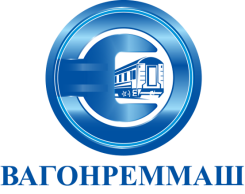 АКЦИОНЕРНОЕ ОБЩЕСТВО «ВАГОНРЕММАШ»105005, г. Москва, наб. Академика Туполева, дом 15, корпус 2, офис 27тел. (499) 550-28-90, факс (499) 550-28-96, www.vagonremmash.ru